____________________________________________________________________________________________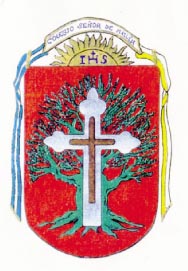 PLAN DE CONTINUIDAD PEDAGÓGICADOCENTE:	Ibáñez Mónica L.							CURSO: 3º	ÁREA: Ciencias Naturales.Hola chicas y chicos!!!! Espero estén bien y se sigan cuidando con las recomendaciones que nos hacen los especialistas. Mientras tanto seguiremos trabajando desde casa.Trabajaremos con ayuda del libro, páginas 106 y 107, puntos 2, 4, 5 y 6. (Los que tengan libro, podrán directamente trabajar en el libro. Los niños/as que no tengan el libro, les dejaré las actividades a continuación y podrán hacerlas en la carpeta).Plantas en crecimientoEl abuelo de pablo tiene muchos libros sobre plantas. Leé con atención lo que leyeron los chicos en uno de sus libros. (página 106, punto 2)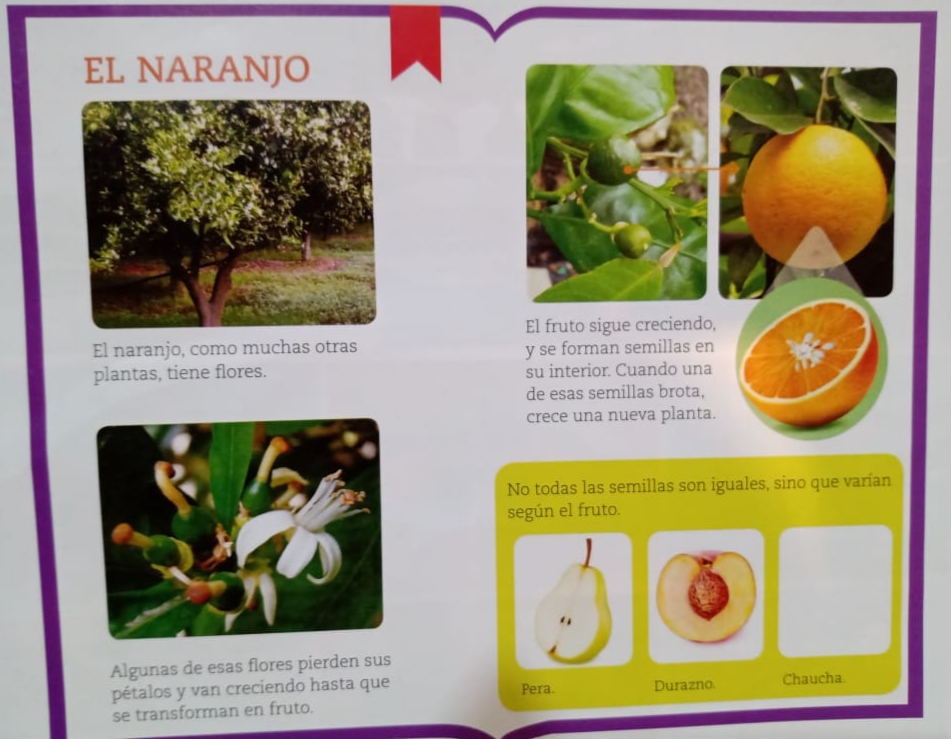 Observá las imágenes e identificá los frutos en cada planta. (página 107, punto 4)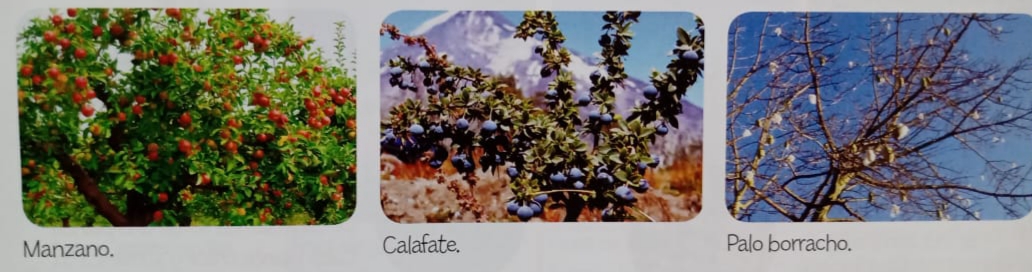 Completá las siguientes oraciones con lo que vos sepas. (página 107, punto 5)Algunos frutos son dulces y jugosos, como ______________ y _______________.Otros frutos son secos y aceitosos, como las nueves y ______________________.No todos los frutos son comestibles; algunos son tóxicos para los seres humanos.Algunos frutos tienen muchas semillas dentro, como ______________ y _________________. Otros, como el durazno, tienen una única semilla grande, protegida por una cubierta dura, llamada _________________________.Pensar y contestar, según tú lo pienses ¿cómo harías para comprobar que a partir de una semilla nace una nueva planta? ¿Qué planta elegirías para el experimento? (Página 107, punto 6)Leer el cuadro verde, con información.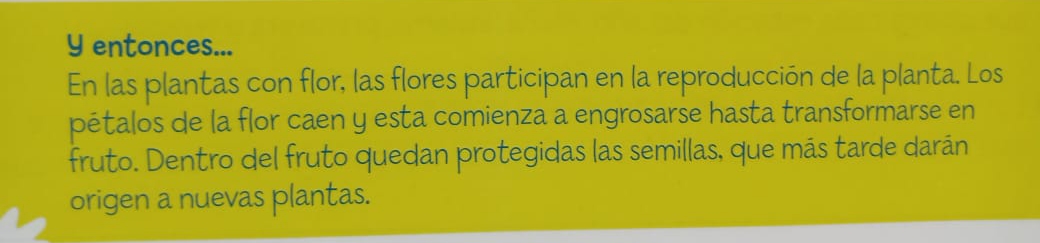 D2dww2ed<Colegio Señor de MailínDIEGEP Nº 3265DISTRITO DE MALVINAS ARGENTINASSan Pedro 465 (1613) Villa de Mayo - Bs. As-Tel/Fax: 011-4463 - 8461